Демоверсияконтрольной работыпо предметам учебного плана ООП СООДемонстрационный вариантконтрольной работыпо истории11 классПояснительная запискаПромежуточный контроль по историиКИМ 11 класс.Промежуточный контроль состоит из двух частей включающих задания на определение последовательности расположения данных элементов, на установление соответствия элементов, данных в нескольких информационных рядах, на определение по указанным признакам и запись в виде понятий, знание терминов, на работу с иллюстрациями и исторической картой (схемой).Диагностическая работа охватывает содержание курса Истории России 1945-начало 2000-х гг. с включением элементов всеобщей истории (история войн, дипломатии, экономических связей и т.п.) и нацелена на выявление образовательных достижений выпускников средних общеобразовательных учреждений. Задания КИМ охватывают значительный пласт фактического материала. В то же время особое внимание уделяется проверке аналитических и информационно-коммуникативных умений выпускников. Акцентируется внимание на заданиях, направленных на проверку умений: систематизировать исторические факты; устанавливать причинно-следственные, структурные и иные связи; использовать источники информации разных типов (текстовый источник, таблица, историческая карта, иллюстрация) для решения познавательных задач. Диагностическая работа состоит из заданий базового и повышенного уровня сложности. К заданиям базового уровня сложности относятся те здания, где учащимся 11 класса предлагается выполнить операцию узнавания даты, факта и т. п., опираясь на представленную в явном виде информацию. К повышенному уровню сложности относятся задания, в которых от обучающихся требуется самостоятельно воспроизвести, частично преобразовать и применить информацию в типовых в типичных ситуациях, в том числе при работе с иллюстрациями картой (схемой).Для обозначения частей и заданий используются цифры 1, 2, 3, 4 и т.д.Система оценивания.Задание с кратким ответом считается выполненным верно, если правильно указаны цифра или последовательность цифр, требуемое слово (словосочетание). Полный правильный ответ на задания 1-10, 12-14, 16,17 оценивается 1 баллом; неполный, неверный ответ или его отсутствие – 0 баллов. Полный правильный ответ на задания 15, 18 оценивается 2 баллами; если допущена одна ошибка (в т.ч. отсутствует одна из цифр или имеется одна лишняя цифра) – 1 балл; если допущено две и более ошибок (в т.ч. отсутствуют две и более цифры или имеются две и более лишних цифр) или ответ отсутствует – 0 баллов. Полный правильный ответ на задание 11 оценивается 3 баллами; если допущена одна ошибка – 2 балла; допущено две-три ошибки – 1 балл; допущено четыре и более ошибок или ответ отсутствует – 0 баллов. Максимальный первичный балл за выполнение всей работы – 22. Отметка «2» за работу выставляется, если набранный выпускником первичный балл составил менее 7, за 7– 13 баллов выставляется отметка «3», за 14– 18 – отметка «4», за 19–22 балл – отметка «5».Шкала перевода набранных баллов в отметку:0-6 балла – «2»;7- 13 баллов – «3»;14- 18 баллов –«4»;19-22 баллов – «5».На выполнение контрольной работы отводится 40 минут. С учетом конкретных условий учитель может вносить в текстовые работы свои коррективы.СпецификацияКонтрольных измерительных материалов для проведенияПромежуточного контроля по историив 11 классе.Назначение КИМ - представляет собой форму объективной оценки качества подготовки лиц, освоивших образовательные программы среднего общего образования, с использованием заданий стандартизированной формы (контрольных измерительных материалов). Контрольные измерительные материалы позволяют установить уровень освоения десятиклассниками Федерального компонента государственного стандарта среднего (полного) общего образования по истории, базовый и профильный уровень.Документы, определяющие содержание КИМСодержание диагностической работы определяет Федеральный компонент государственного стандарта среднего (полного) общего образования, базовый и профильный уровни (приказ Минобразования России от 05.03.2004 № 1089) и Историко-культурный стандарт, являющийся частью Концепции нового учебно-методического комплекса по Отечественной истории.Подходы к отбору содержания, разработке структуры КИМДиагностическая работа охватывает содержание курса истории России 1945-начало 2000-х гг. с включением элементов всеобщей истории (история войн, дипломатии, экономических связей и т.п.) и нацелена на выявление образовательных достижений выпускников средних общеобразовательных учреждений. Задания КИМ охватывают значительный пласт фактического материала. В то же время особое внимание уделяется проверке аналитических и информационно-коммуникативных умений выпускников. Акцентируется внимание на заданиях, направленных на проверку умений: систематизировать исторические факты; устанавливать причинно-следственные, структурные и иные связи; использовать источники информации разных типов (таблица, историческая карта, иллюстрация) для решения познавательных задач.Все указанное выше позволяет качественно дифференцировать участников по уровню их исторической подготовки.4. Характеристика структуры и содержания диагностической работыКаждый вариант диагностической работы состоит из одной части и включает в себя 18 заданий, базового и повышенного уровней сложности, с кратким ответом. В диагностической работе предложены следующие разновидности заданий с кратким ответом:– задания на выбор одного или нескольких правильных ответов из предложенного перечня ответов;– задания на определение последовательности расположения данных элементов; – задания на установление соответствия элементов, данных в нескольких информационных рядах;– задания на определение по указанным признакам и запись в виде слова (словосочетания) термина, названия, имени, века, года и т.п..Ответ на задания дается соответствующей записью в виде цифры или последовательности цифр, записанных без пробелов и разделительных символов; слова или словосочетания (также записывается без пробелов и разделительных символов).Контрольная работа  по теме «СССР в послевоенный период (1945-1953 гг.)».Вариант 1.Задания базового уровня сложности А 1. США выдвинули «план Маршалла» в:1946 г.1947 г.1948 г.1949 г.А 2.Первым из «знаменитых» постановлений, направленных против неугодных сталинскому режиму деятелей культуры стало постановление:«О журналах «Звезда» и «Ленинград»»«О репертуаре драматических театров»«О кинофильме «Большая жизнь»»«Об опере "Великая дружба» В. Мурадели».А 3. Характерной чертой для сельского хозяйства в СССР в 1945-1953 гг. являлось:Избыточность рабочей силы в колхозахУвеличение размеров личного подсобного хозяйства колхозниковЗначительное повышение государственных закупочных цен на сельхоз продукцию.Тяжелое бремя налогов на колхозников. А 4. Прочитайте отрывок из воспоминаний и укажите их автора:Кончилось тем, что меня сняли с должности Главкома сухопутных войск и отправили командовать Одесским военным округом, а на состоявшемся Пленуме ЦК ВКП(б) вывели из состава ЦК без всякой формулировки <...>В 1947 г. была арестована большая группа генералов и офицеров и главным образом те, кто когда-либо работали со мной <...> Всех их физически принуждали признаться в подготовке «военного заговора» против сталинского руководства.М.Н. ТухачевскийА.А. НовиковК.К. РокоссовскийГ.К. ЖуковА 5. Важнейшая  цель  внешней политики СССР в период 1945-1953 гг. состояла в том, чтобы:окружить территорию СССР поясом дружественных государств, обеспечить интересы укрепления собственной безопасностиукрепить дружеские отношения с партнерами по антигитлеровской коалицииокружить территорию США кольцом советских военных базрасширить советское военное присутствие в юго-восточной Азии.А 6. В 1945-46 гг.  руководителем Госплана Н. Вознесенским высказывались предложения :Об усилении планового характера советской экономикиО присоединении СССР к «плану Маршалла»О некотором смягчении государственного нажима в управлении экономикой и  реорганизации колхозовО приоритетном развитии оборонных отраслей промышленности.А 7. Советское правительство (Совнарком) было переименовано в Совет министров в:1946 г.1947 г.1948 г.1949 г.А 8. Прочитайте отрывок из текста и определите год, в котором произошло описываемое событие:И. Сталиным и А. Ждановым было подписано постановление Совмина СССР и ЦК ВКП(б), в котором говорилось, что реформа проводится с целью укрепления рубля и изъятия из обращения большого количества фальшивых денег. Кроме того, это должно было воспрепятствовать спекулятивным элементам, накопившим значительные суммы за годы войны, скупать товары после отмены карточной системы. Обмен старых денег на новые производился с ограничениями, а именно - 10 рублей в старых деньгах на 1 рубль в новых. Переоценка вкладов населения в сберкассах и Госбанке осуществлялась на более льготных условиях - вклады размером до 3 тыс. рублей включительно оставались без изменения, т. е. переоценивались 1 рубль старыми деньгами на 1 рубль новыми.1945 г.1946 г.1947 г.1948 г.А 9. Неудачная блокадачасти этого города, предпринятаяпо указанию И.В. Сталина, не смогла предотвратить процесс создания двух независимых государств в рамках одной страны. БерлинПрагаБудапештСеул.А 10. События в Печоре (1948 г.),Салехарде (1950 г.),  Кингире (1952 г.) Воркуте (1953 г.). Норильске (1953 г.) связаны с:Открытием новых месторождений газаОткрытием высших учебных заведенийВосстаниями политических заключенныхСтроительством крупнейших машиностроительных предприятий.А 11. Рассмотри карту и выполни задание: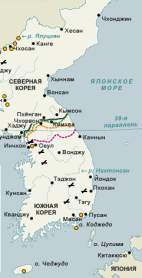 Определи годы события обозначенного на карте.1949 - 1951 гг.1950 – 1953 гг.1951 – 1955 гг.1952 – 1954 гг.А 12. Рассмотри изображение и выполни задание: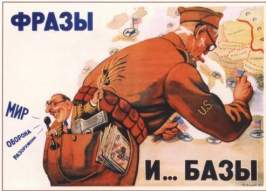 Данный плакат посвящен выполнению:Доктрины ТрумэнаПлана МаршаллаХельсинских соглашенийРешений Потсдамской конференцииЗадание повышенного уровня сложности:В 1.Расположите в хронологическом порядке следующие события (явления). Укажите ответ в виде  последовательности цифр выбранных элементов.Переименование ВКП (б) в КПССРезолюция «О единстве в партии»Упразднение Государственного Комитета ОбороныДело антисоветского право-троцкистского блока.В 2. Сравните внешнюю  политику нашей страны в 30-е годы и во второй половине 40-х годов. Выберите и запишите в первую колонку порядковые номера черт сходства,  а во вторую – порядковые номера черт отличия.Попытка создания системы коллективной безопасностиОрганизация союза стран социалистического лагеряНапряженные отношения с западными странамиПродвижение коммунистической идеологии на территории других странВ 3. Какие из названных наук подверглись запрету в 1945-1953 гг.? Найдите в приведенном ниже списке две науки и запишите цифры, под которыми они указаны?физиологиягенетикакибернетикаэкономикаквантовая механикаВ 4.Запишите слово, пропущенное в схеме:В 5.Используя данные таблицы, завершите представленные ниже суждения:Уровень развития ведущих стран мира в 1950 г. в сравнении с США.В 6. Ниже приведен ряд названий государств. Все они, за исключением одного, являлись членами СЭВАвстрия, Венгрия, Польша, Румыния, Чехословакия.Найдите и выпишите государство «выпадающее» из этого рядаЗадания высокого уровня сложности:Прочитайте фрагмент документа и выполните задания С1,С2. Используйте в ответах информацию текста, а также знания из курса истории.СССР снова вступил в период мирного социалистического строительства, прерванного вероломным нападением гитлеровской Германии...Верховный Совет СССР устанавливает, что основные задачи пятилетнего восстановления и развития народного хозяйства СССР …состоят в том, чтобы восстановить пострадавшие районы страны, восстановить довоенный уровень промышленности и сельского хозяйства и затем превзойти этот уровень в значительных размерах.В этих целях необходимо:1.  Обеспечить первоочередное восстановление и развитие тяжелой промышленности и железнодорожного транспорта, без которых невозможно быстрое и успешное восстановление и развитие всего народного хозяйства СССР.2. Добиться подъема сельского хозяйства и промышленности, производящей средства потребления, для обеспечения материального благополучия народов Советского Союза и создания в стране обилия основных предметов потребления.3.  Обеспечить дальнейший технический прогресс во всех отраслях народного хозяйства СССР, как условие мощного подъема производства и повышения производительности труда, для чего необходимо не только догнать, но и превзойти в ближайшее время достижения науки за пределами СССР.4. Завершить в 1946 г. послевоенную перестройку народного хозяйства, использовать производственную мощность военной промышленности для дальнейшего увеличения экономической силы Советского Союза.5. Обеспечить дальнейшее повышение обороноспособности СССР и оснащение Вооруженных Сил Советского Союза новейшей военной техникой.8. Превзойти довоенный уровень народного дохода и уровень народного потребления, для чего всемерно поднять пищевую промышленность, развернуть массовое производство предметов широкого потребления, умножить колхозные доходы, увеличить товарооборот; отменить в ближайшее время карточную систему, заменив ее развернутой культурной советской торговлей. <...>10. Повысить производительность труда на основе полного использования 8-часового рабочего дня, всесторонней механизации трудоемких отраслей промышленности, дальнейшей электрификации народного хозяйства и интенсификации производственных процессов...С 1. Как в советской экономике назывался период, цели и задачи которого перечислены в документе?  Назовите хронологические рамки этого периода.С 2. Выпишите из текста главную задачу, поставленную Верховным Советом СССР перед советской экономикой. Укажите, как по мнению власти,  решение этой задачи должно было отразится на  уровне жизни населения.С 3. Один из виднейших политиков 20 века, проиграв выборы в своей стране, посетил США с частным визитом. Выступая перед американскими студентами, он высказался за сохранение у США, Англии и Канады  секрета атомной бомбы, призвал  все англосаксонские государства к созданию нового союза  и обвинил СССР в установлении железного занавеса над странами Восточной Европы.Укажите год этого события.Назовите имя политика.К каким последствиям привело это выступление?С 4.Существует мнение, что во второй половине 40-х – начале 50-х гг. тоталитарный режим в СССР достиг апогея своего развития. Тем не менее, ученые утверждают, что сохранялось много общих черт с периодом начала формирования тоталитаризма в конце 20- начале 30-х гг. Приведите не менее двух фактов, подтверждающих эту общность.С 5. Вам поручено составить план по теме «Идеология и культура в послевоенные годы». Составьте план, в соответствии с которым вы будете освещать эту тему. План должен содержать не менее трех пунктов. Напишите краткое пояснение содержания любых двух пунктов.План с пояснениями должен отразить основные события (явления) связанные с темой: «Идеология и культура в послевоенные годы».Вариант 2.Задания базового уровня сложности А 1. Организация Североатлантического договора (НАТО) создана в:1)1946 г.2)1947 г.3)1948 г.4) 1949 г.А 2. Последним актом сталинских репрессий слал процесс под названием:«Ленинградское дело»«процесс генералов»«дело врачей»«дело Промпартии»А 3. Одним из источников успешного восстановления советской экономики в послевоенный период являлось:Применение новых технологий в промышленном производствеМассовое размещение займов на покупку облигаций среди трудящихсяИнвестиции западноевропейских державМассовое раскулачивание.А 4. Прочитайте отрывок из документа и укажите год события, описанного в нем:Советское правительство заявило: секрета атомной бомбы не существует. Это означало, что Советский Союз имеет в своем распоряжении атомное оружие. Но на Западе открытое и честное признание поспешили объявить «пропагандистским трюком». <...> В … году самолет американских ВВС, оснащенный специальным оборудованием, доставил на землю пробы воздуха, взятые на большой высоте и не оставлявшие сомнения в том, что где-то в Советской Азии произведены испытания атомной бомбы.1948 г.1949 г.1950 г.1951 г.А 5. В работе «Экономические проблемы социализма в СССР» И.В. Сталин обосновал:введение колхозовнеобходимость развития рыночных отношенийрасширение экономических связей со странами западасуществование дефицита товаров народного потребленияА 6. Оказание СССР помощи странам народной демократии в первые послевоенные годы диктовалось, прежде всегоРасширением торгово-экономического сотрудничества с этими странами.Восстановлением европейского рынка и обеспечением свободы торговлиОпасением потери политического влияния на государства Восточной ЕвропыВхождением этих территорий в состав СССР.А 7. ВКП (б) была переименована в КПСС в:1950 г. 1951 г.1952 г.1953 г.А 8. Прочитайте документ и определите годы описываемых событий:Мы понимаем, что в период войны требовалось для снабжения армии больше хлеба и  мы с радостью отдавали все, что собирали, не жалели ничего, чтобы победить врага. В …году несмотря на неурожай — тоже сдали все, чтобы как можно быстрее восстановить народное хозяйство. Мы надеялись, что в текущем году, выполнив государственный план хлебосдачи, сможем распределить по трудодням примерно по одному килограмму. Сейчас мы государственный план выполнили досрочно на 200 %, сдав сверх плана вдвойне. Но несмотря на это, обком ВКП(б) и райком довели нам и всем колхозам твердое задание на сверхплановую сдачу, превышающее в несколько раз государственные планы, так что на трудодни распределять нечего и даже семена не хватит засыпать полностью, чтобы посеять в новом году.1946-1948 гг.1949-1950 гг.1951 – 1952 гг.1953-1954 гг.А 9. И. В. Сталин требовал от стран Восточной Европы послушания и проведения политических и социально-экономических преобразований по советской модели. Любое отклонение от нее воспринималось крайне враждебно. Именно это стало основанием для разрыва отношений с:ЮгославиейВенгриейАлбаниейРумыниейА 10.Прочитайте отрывок и  определите, о ком из руководителей СССР говорится:Он считался одним из самых одаренных руководителей хозяйства в стране. С марта 1941 г. Был первым председателем Совнаркома. После войны возглавил Госплан СССР. Автор книги «Военная экономика СССР в годы Отечественной войны». В 1949 г. Был арестован по обвинению в создании антипартийной группы и расстрелян:Н. ВознесенскийА. ЖдановН. ЩербаковА. МикоянА 11. Рассмотри карту и выполни задание.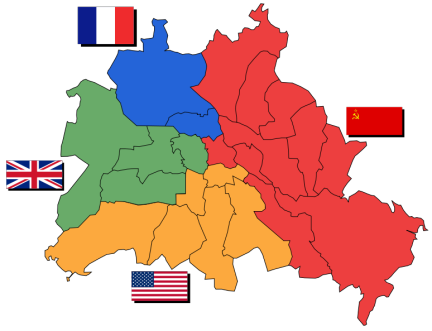 К какому из перечисленных ниже государств относится событие, изображенное на карте:АвстрияФинляндияВенгрияГерманияА 12. Рассмотри изображение и выполни задание: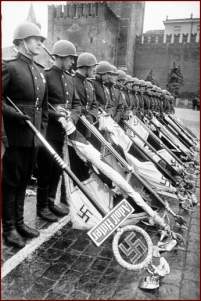 Когда была сделана эта фотография:Май 1945 г.Июнь 1945 г.Ноябрь 1945 г.Май 1946 г.Задание повышенного уровня сложности:В 1.Расположите в хронологическом порядке следующие события (явления). Укажите ответ в виде  последовательности цифр выбранных элементов.Образование ГДРРечь У. Черчилля в ФултонеМюнхенское соглашение о разделе ЧехословакииРапальский договорВ 2. Сравните внутреннюю   политику нашей страны в 30-е годы и во второй половине 40-х годов. Выберите и запишите в первую колонку порядковые номера черт сходства,  а во вторую – порядковые номера черт отличия.Основные капиталовложения производятся в развитие тяжелой промышленности и ВПКОдним из главных источников финансирования является перекачка средств из деревни в промышленностьРепарации являются одним из источников развития промышленностиУвеличение доли женского труда во всех сферах народного хозяйства.В 3. Кто из названных деятелей культуры подвергся гонениям в 1945-1953 гг? Найдите в приведенном ниже списке две фамилии и запишите цифры, под которыми они указаны?С. ПрокофьевД. ШостаковичИ. ДунаевскийС. МихалковК. СимоновВ 4.Запишите слово, пропущенное в схеме:В 5. Используя данные таблицы, завершите представленные ниже суждения:Уровень жизни населения СССР в 1947г.В 6. Ниже приведен ряд терминов. Все они, за исключением одного, связанны с историей СССР периода 1945-1953 гг. Железный занавес, план Маршалла, доктрина Трумэна, ленд-лиз, космополитизм.Найдите и выпишите термин «выпадающий» из этого ряда.Задания высокого уровня сложности:Прочитайте фрагмент из сочинения историка Н. Верта и выполните задания С1,С2. Используйте в ответах информацию текста, а также знания из курса истории.14 августа ЦК партии обрушился на журналы «Ленинград» и «Звезда» (первый получил выговор, а второй был закрыт) за то, что они стали проводниками «идеологий, чуждых духу партии», особенно после публикации произведений … Через несколько дней эти писатели были исключены из Союза писателей на собрании, где Жданов долго объяснял, что в рассказе «Приключения обезьяны» (больше, чем любой другой, поставленном в вину …) «изображение жизни советских людей, нарочито уродливое, карикатурное и пошлое, понадобилось … для того, чтобы вложить в уста обезьяны гаденькую, отравленную антисоветскую сентенцию насчет того, что в зоопарке жить лучше, чем на воле, и что в клетке легче дышится, чем среди советских людей». Назначенному первым секретарем правления Союза писателей Фадееву было поручено навести порядок в этой организации. 4 сентября новое постановление ЦК подвергло критике «безыдейные», то есть без идеологических лозунгов, фильмы. В нем были названы три фильма: «Большая жизнь», рассказывавший о жизни донецких шахтеров и обвиненный в том, что в нем «фальшиво изображены партийные работники», отсутствует показ «современного Донбасса с его передовой техникой и культурой, созданной за годы Сталинских пятилеток»; «Адмирал Нахимов» Пудовкина и вторая серия «Ивана Грозного» С.Эйзенштейна. Знаменитый режиссер подвергся критике прежде всего за то, что создал ложный образ (как «бесхарактерного человека» «типа Гамлета») царя, который фигурировал отныне среди великих строителей русского государства рядом с Петром Великим и... СталинымПричины, по которым интеллигенция «прибиралась к рукам», были понятны в условиях, когда власти взяли курс на всемерное восхваление Сталина, на окончательное создание культа его личности и легенды о нем.Тяжелый экономический кризис, снова приведший к голоду (особенно сильному на Украине, в Молдавии и Нижнем Поволжье), подтолкнул власти к решению заставить интеллигенцию молчать.С1. Назовите год издания постановления и фамилии двух литераторов, исключенных в результате этого постановления из Союза писателей.С 2. Найдите и выпишите из текста два объяснения, мер принятых властью. Укажите не менее двух  принятых мер.С 3. Как отмечено в докладе министра внутренних дел С. Круглова в Москве резко повысился спрос покупателей на продовольственные  товары пригодные для длительного хранения. Практически опустели полки магазинов. Увеличился приток населения в рестораны. В ресторанах отдельные лица в пьяном виде вынимают пачки денег и выкрикивают : «Вот сколько бумаги!»В каком году происходили эти события?Как называлось мероприятие, проведение которого вызвало такую реакцию населения?Почему в магазинах стали исчезать товары, а люди называли деньги бумагой? С 4.Существует мнение, что хотя советская культура  в 30-х гг. и в послевоенный период (1945-1953 гг.) развивалась в несколько иных исторических условиях, эти два периода связывает общность некоторых черт культуры. Приведите не менее двух фактов, подтверждающих эту общность.С 5. Вам поручено составить план по теме «Восстановление советской экономики после Великой Отечественной войны». Составьте план, в соответствии с которым вы будете освещать эту тему. План должен содержать не менее трех пунктов. Напишите краткое пояснение содержания любых двух пунктов.План с пояснениями должен отразить основные события (явления) связанные с темой: «Восстановление советской экономики после Великой Отечественной войны».Система оценивания самостоятельной  работы № 11.За верное выполнение заданий базового уровня сложности выставляется 1 балл. Задание с выбором ответа считается выполненным верно, если учащийся указал номер только правильного ответа. Во всех остальных случаях (выбран другой ответ; выбрано два или больше ответов, среди которых может быть и правильный; ответ на вопрос отсутствует) задание считается невыполненным.Задание  повышенной сложности с кратким ответом считается выполненным верно, если верно указаны требуемые одно-два слова или последовательность цифр.За верный ответ на каждое из заданий В1, В2,В3,В6 выставляется 1 балл. За верный ответ в заданииВ5 выставляется 2 балла, если верно указаны все элементы ответа; 1 балл, если не верно указан 1 элемент.Задания высокой сложности оцениваются в зависимости от полноты и правильности ответа. За задания С1,С2, на анализ исторического источникаставится от 0 до 2баллов, за задания С3,  С4, С5 от 0 до 3-х баллов.Вариант 1.С 1. Как в советской экономике назывался период, цели и задачи которого перечислены в документе?  Назовите хронологические рамки этого периода.С 2. Выпишите из текста главную задачу, поставленную Верховным Советом СССР перед советской экономикой. Укажите, как по мнению власти,  решение этой задачи должно было отразится на  уровне жизни населения.С 3. Один из виднейших политиков 20 века, проиграв выборы в своей стране, посетил США с частным визитом. Выступая перед американскими студентами, он высказался за сохранение у США, Англии и Канады  секрета атомной бомбы, призвал  все англосаксонские государства к созданию нового союза  и обвинил СССР в установлении железного занавеса над странами Восточной Европы.Укажите год этого события.Назовите имя политика.К каким последствиям привело это выступление?С 4.Существует мнение, что во второй половине 40-х – начале 50-х гг. тоталитарный режим в СССР достиг апогея своего развития. Тем не менее, ученые утверждают, что сохранялось много общих черт с периодом начала формирования тоталитаризма в конце 20- начале 30-х гг. Приведите не менее двух фактов, подтверждающих эту общность.С 5. Вам поручено составить план по теме «Идеология и культура в послевоенные годы». Составьте план, в соответствии с которым вы будете освещать эту тему. План должен содержать не менее трех пунктов. Напишите краткое пояснение содержания любых двух пунктов.План с пояснениями должен отразить основные события (явления) связанные с темой: «Идеология и культура в послевоенные годы».Вариант 2.С1. Назовите год издания постановления и фамилии двух литераторов, исключенных в результате этого постановления из Союза писателей.С 2. Найдите и выпишите из текста два объяснения, мер принятых властью. Укажите не менее двух  принятых мер.С 3. Как отмечено в докладе министра внутренних дел С. Круглова в Москве резко повысился спрос покупателей на продовольственные  товары пригодные для длительного хранения. Практически опустели полки магазинов. Увеличился приток населения в рестораны. В ресторанах отдельные лица в пьяном виде вынимают пачки денег и выкрикивают : «Вот сколько бумаги!»В каком году происходили эти события?Как называлось мероприятие, проведение которого вызвало такую реакцию населения?Почему в магазинах стали исчезать товары, а люди называли деньги бумагой? С 4.Существует мнение, что хотя советская культура  в 30-х гг. и в послевоенный период (1945-1953 гг.) развивалась в несколько иных исторических условиях, эти два периода связывает общность некоторых черт культуры. Приведите не менее двух фактов, подтверждающих эту общность.С 5. Вам поручено составить план по теме «Восстановление советской экономики после Великой Отечественной войны». Составьте план, в соответствии с которым вы будете освещать эту тему. План должен содержать не менее трех пунктов. Напишите краткое пояснение содержания любых двух пунктов.План с пояснениями должен отразить основные события (явления) связанные с темой: «Восстановление советской экономики после Великой Отечественной войны».Черты сходстваЧерты сходстваЧерты отличияЧерты отличияОсновные макроэкономические показателиСША(взято за 100%)Вторая странаТретья странаСССРВаловой национальный доход100 % Великобритания 19%Франция 13%29%Военные расходы100%Китай – 18%Великобритания – 16%106 %Промышленное производство100%Япония – 19%ФРГ – 13%24%НАЧАЛЬНЫЕ ЧАСТИ СУЖДЕНИЯА) Из стран обозначенных в таблице СШАБ) По уровню ВНП и промышленному производствуВ) Основные капиталовложения СССР производил ВАРИАНТЫ ЗАВЕРШЕНИЯ СУЖДЕНИЯСССР находился на втором месте в мире.опережали все страны по ВНП и промышленному производству. отставал от Японии и ФРГ.являлось абсолютным лидером по всем  макроэкономическим показателям. в ВПК.АБВЧерты сходстваЧерты сходстваЧерты отличияЧерты отличияНазвание профессийЕжемесячная заработная платаНазвание основных товаровЦенаВрачи 185 руб.женское пальто 180 руб.Учителя 180 руб.кофта 60 руб.Колхозники (не считая натуральных выплат)12,5 руб.кожные ботинки 288 руб.Низко квалифицированные  рабочие 200 руб.100 г туалетного мыла 4 руб. Машинист паровоза 790 руб. 1 кг черный хлеба 3,4 руб.Директора совхозов  900руб.1 кг мяса- 30 руб.30 руб.Милиционеры  330 руб.1 кг масла 66 руб.Сварщик1200 руб.1 л молока4 руб.Шахтер824 руб.1 л керосина2, 34 руб.НАЧАЛЬНЫЕ ЧАСТИ СУЖДЕНИЯА) Среди представителей   рабочих профессийБ)  Большинство сельских тружениковВ) Промышленные товары ВАРИАНТЫ ЗАВЕРШЕНИЯ СУЖДЕНИЯне существовало серьезных различий в уровне оплаты труда.находилось за чертой бедности. наблюдалась сильная экономическая дифференциация.были недоступны для многих представителей интеллигенции. относилось к  среднему классу советского общества.АБВ№ заданияВариант 1.Вариант 2А124А213А342А442А514А633А713А831А911А1031А1124А1212В124314321В234121234В32312В4НАТОСЭВВ5215324В6.АвстрияЛенд-лизСодержание верного ответа и указания по оцениванию (допускаются иные формулировки ответа, не искажающие его смысла)БаллыВ ответе должны быть названы:Четвертая пятилетка 1946-1950 гг.Правильно названыдве единицы ответа.2Правильно названа одна любая единица ответа.1Ответ неверный0Максимальный балл2Содержание верного ответа и указания по оцениванию (допускаются иные формулировки ответа, не искажающие его смысла)БаллыВ ответе должна быть указана задача:восстановить пострадавшие районы страны, восстановить довоенный уровень промышленности и сельского хозяйства и затем превзойти этот уровень в значительных размерахМожет быть указано влияние на уровень жизни:По мнению власти в результате восстановления экономики должен быть превзойден довоенный уровень народного дохода и уровень народного потребления, поднята пищевая промышленность, развернуто массовое производство предметов широкого потребления, умножены колхозные доходы, увеличен товарооборот; отменена в ближайшее время карточная системаОтвет может быть дан в иных близких по смыслу формулировках.Правильно указана задача и влияние.2Правильно указана только  задача или только влияние.1Ответ неверный0Максимальный балл2Содержание верного ответа и указания по оцениванию (допускаются иные формулировки ответа, не искажающие его смысла)БаллыМогут быть приведены ответы:1946 г. У. Черчилль. Стала одним из сигналов к началу холодной войны. Привела к выдвижению «доктрины Трумэна» и образованию НАТО.Могут быть приведены другие близкие по смыслу формулировкиВерно приведены три ответа3Верноприведёныдваответа2Верно приведён одинответОтвет неверный0Максимальный балл3Содержание верного ответа и указания по оцениванию (допускаются иные формулировки ответа, не искажающие его смысла)БаллыМогут быть приведены факты:Наличие единственной партии, которая удерживает в своих руках власть и контроль над обществом.Проведение репрессий с целью уничтожения инакомыслящих и усиления власти вождя.Культ личности И.В. СталинаМогут быть приведены другие фактыВерно приведены два факта2Верно приведён один факт1Приведены рассуждения общего характера, не соответствующие требованию задания.ИЛИОтвет неверный0Максимальный балл2Содержание верного ответа и указания по оцениванию (допускаются иные формулировки ответа, не искажающие его смысла)БаллыПри анализе ответа учитываются:– количество пунктов плана и пояснений к ним;– корректность формулировок пунктов плана с точки зрения их соответствия заданной теме;– корректность пояснений к пунктам плана (отсутствие фактических ошибокПлан содержит не менее трёх пунктов, к двум из которых даны пояснения.Формулировки пунктов плана и пояснений отражают содержание темы и не содержат фактических ошибок3План содержит не менее трёх пунктов, к одному из которых дано пояснение.Формулировки пунктов плана и пояснений отражают содержание темы и не содержат фактических ошибок. ИЛИПлан содержит два пункта, к обоим даны пояснения.Формулировки пунктов плана и пояснений отражают содержание темы и не содержат фактических ошибок.ИЛИПлан содержит не менее трёх пунктов, к двум из которых даны пояснения.В пояснениях к одному-двум пунктам плана наряду с верными позициями содержатся фактические ошибки, существенно не искажающие ответа.2План содержит не менее трёх пунктов без пояснений.Формулировки пунктов плана и пояснений отражают содержание темы и не содержат фактических ошибок.ИЛИПлан содержит два пункта, к одному из которых дано пояснение.Формулировки пунктов плана и пояснения отражают содержание темы и не содержат фактических ошибок.ИЛИПлан содержит не менее трёх пунктов, к одному из которых дано пояснение.В пояснении наряду с верными позициями содержатся фактические ошибки, существенно не искажающие ответ1План содержит менее двух пунктов независимо от качества пояснений.ИЛИПункты плана не отражают содержания темы.ИЛИВ пунктах плана и пояснениях допущены фактические ошибки, искажающие содержание темы0Максимальный балл3Содержание верного ответа и указания по оцениванию (допускаются иные формулировки ответа, не искажающие его смысла)БаллыВ ответе должны быть названы:1946 г.М. Зощенко, А. Ахматова.Правильно названыдве единицы ответа.2Правильно названа одна любая единица ответа.1Ответ неверный0Максимальный балл2Содержание верного ответа и указания по оцениванию (допускаются иные формулировки ответа, не искажающие его смысла)БаллыВ ответе должны быть указаны объяснения: власти взяли курс на всемерное восхваление Сталина, на окончательное создание культа его личности и легенды о нем. тяжелый экономический кризис, снова приведший к голоду (особенно сильному на Украине, в Молдавии и Нижнем Поволжье), подтолкнул власти к решению заставить интеллигенцию молчатьМогут быть указаны меры:журнал «Ленинград» получил выговор, а журнал «Звезда» был закрытраскритикованы и запрещены фильмы «Большая жизнь», «Адмирал Нахимов» и вторая часть «Ивана Грозного»Правильно указан результат  и  три причины.2Правильно указан результат и одна-две причины.1Правильно указан только результат или Ответ неверный0Максимальный балл2Содержание верного ответа и указания по оцениванию (допускаются иные формулировки ответа, не искажающие его смысла)БаллыМогут быть приведены ответы:1947 г. Денежная реформаОбмен старых денег на новые производился с ограничениями, а именно - 10 рублей в старых деньгах на 1 рубль в новых. Переоценка вкладов населения в сберкассах и Госбанке осуществлялась на более льготных условиях - вклады размером до 3 тыс. рублей включительно оставались без изменения, т. е. переоценивались 1 рубль старыми деньгами на 1 рубль новыми. Но очень большой процент населения хранил свои сбережения дома. Эти люди стремились потратить находящиеся у них на руках деньги на товары, чтобы хоть как-то компенсировать свои потери. Могут быть приведены другие близкие по смыслу формулировкиВерно приведены три ответа3Верноприведёныдваответа2Верно приведён одинответОтвет неверный0Максимальный балл3Содержание верного ответа и указания по оцениванию (допускаются иные формулировки ответа, не искажающие его смысла)БаллыМогут быть приведены факты: Жесткий идеологический контроль партии.Репрессии в отношении некоторых деятелей культуры.Гонения на отдельные научные школы и  направления (пример, генетика)Единственным разрешенным направлением развития является «социалистический реализм».Могут быть приведены другие фактыВерно приведены два факта2Верно приведён один факт1Приведены рассуждения общего характера, не соответствующие требованию задания.ИЛИОтвет неверный0Максимальный балл2Содержание верного ответа и указания по оцениванию (допускаются иные формулировки ответа, не искажающие его смысла)БаллыПри анализе ответа учитываются:– количество пунктов плана и пояснений к ним;– корректность формулировок пунктов плана с точки зрения их соответствия заданной теме;– корректность пояснений к пунктам плана (отсутствие фактических ошибокПлан содержит не менее трёх пунктов, к двум из которых даны пояснения.Формулировки пунктов плана и пояснений отражают содержание темы и не содержат фактических ошибок3План содержит не менее трёх пунктов, к одному из которых дано пояснение.Формулировки пунктов плана и пояснений отражают содержание темы и не содержат фактических ошибок. ИЛИПлан содержит два пункта, к обоим даны пояснения.Формулировки пунктов плана и пояснений отражают содержание темы и не содержат фактических ошибок.ИЛИПлан содержит не менее трёх пунктов, к двум из которых даны пояснения.В пояснениях к одному-двум пунктам плана наряду с верными позициями содержатся фактические ошибки, существенно не искажающие ответа.2План содержит не менее трёх пунктов без пояснений.Формулировки пунктов плана и пояснений отражают содержание темы и не содержат фактических ошибок.ИЛИПлан содержит два пункта, к одному из которых дано пояснение.Формулировки пунктов плана и пояснения отражают содержание темы и не содержат фактических ошибок.ИЛИПлан содержит не менее трёх пунктов, к одному из которых дано пояснение.В пояснении наряду с верными позициями содержатся фактические ошибки, существенно не искажающие ответ1План содержит менее двух пунктов независимо от качества пояснений.ИЛИПункты плана не отражают содержания темы.ИЛИВ пунктах плана и пояснениях допущены фактические ошибки, искажающие содержание темы0Максимальный балл3